Curriculum Vitae (Abreviado)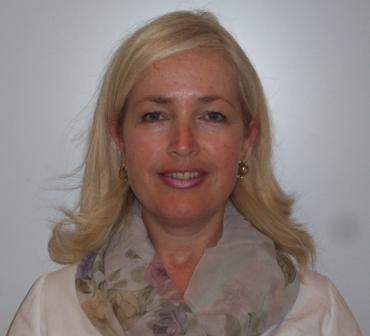 Antecedentes PersonalesNombre:				Mariana Searle SolarDirección Consulta:			Libertad 269 Of. 802					Viña del MarFonos Consulta:			+56952073754					+5632- 3201700Correos electrónicos			mariana.searle@gmail.com					mariana.searle@unab.edu					sicologamarianasearle@gmail.comPágina Web:				http://psicologamarianasearle.com/Página Facebook:			http://www.facebook.com/PsicologaMarianaSearleIdiomas:				Inglés, oral y escrito.Grados AcadémicosLicenciado en Psicología: Pontificia Universidad Católica de Chile, 1987.Master en Ciencias: Southern Illinois University at Carbondale, 1990.Título ProfesionalPsicólogo, Pontificia Universidad Católica de Chile, 1987.Estudios Realizados1989-1990	Estudios Conducentes al Grado de Master en el		Programa Behavior Analysis & Therapy de la		Southern Illinois University at Carbondale, Illinois, Estados Unidos.1980 -1986	Estudios conducentes al Título de Psicólogo Clínico y al grado de Licenciado en Psicología. Escuela de Psicología.		Pontificia Universidad Católica de Chile, Santiago de Chile.Cargos Universitarios1990		Counselor, supervisor de equipo clínico en el Proyecto 12-Ways del Behavior Analysis & Therapy Program de la SIU, Illinois, Estados Unidos, para la prevención y tratamiento del abuso y negligencia infantil.1989		Asistente Graduado en el Proyectol2-Ways del Behavior Analysis & Therapy Program de la SIU, Illinois, Estados Unidos, para la prevención y tratamiento del abuso y negligencia infantil.Aspectos relevantes del Ejercicio de la Profesión 2013-2014	Directora en yPsych, Servicios Psicológicos, Asesorías y Capacitación.2006- 2014	Instructora Proyecto de Competencias Comunicacionales, Cátedras: Introducción a la Medicina I, Introducción a la Medicina II, Médico Paciente I, Médico Paciente II. Escuela de Medicina, Universidad Andrés Bello, Sedes Santiago, Viña del Mar.2012-2014	Instructora Unidad de Apoyo a la Docencia (UAD). Escuela de Medicina, Universidad Andrés Bello, Sedes Santiago, Viña del Mar.2009-2014	Miembro Comité Editorial Revista de Rehabilitación Integral, Instituto Teletón de Santiago.1996-2014	Psicóloga Clínica.  Práctica Privada. Psicoterapia Conductual Cognitiva. V Región.1996-2013	Psicóloga Clínica. Jefa del Departamento Psicosocial.  Instituto de Rehabilitación Teletón, Valparaíso.1992-1995 	Director Clínico. Project 12-Ways, para la prevención y tratamiento del abuso y negligencia infantil.  Southern Illinois University at Carbondale. Carbondale, Illinois, Estados Unidos.1990-1991 	Analista de Comportamiento, Supervisor de Equipo Clínico, Teaching Parent. Princeton Child Development Institute, para el tratamiento de niños y jóvenes con Autismo.  Princeton, New Jersey, Estados Unidos.Presentaciones Profesionales RecientesMarambio, H., Pineda, S., Searle, M., (Enero, 2014).  Enfoque Trans-disciplinario en Docencia: Una Metodología para la Enseñanza. Trabajo presentado en las XIII Jornadas de Educación Médica, Facultad de Medicina, Universidad de Concepción, Concepción, Chile. Marambio, H., Pineda, S., Searle, M., (Julio, 2013).  Enfoque Trans-disciplinario en Docencia: Una Metodología para la Enseñanza. Poster presentado en el VI Congreso Internacional de Educación en Ciencias de la Salud.  Universidad Diego Portales, Santiago, Chile.Searle, M., McColl, P., (Julio, 2013). Entrenamiento en Competencias Comunicacionales en Estudiantes de Medicina. Poster presentado en el VI Congreso Internacional de Educación en Ciencias de la Salud.  Universidad Diego Portales, Santiago, Chile.Searle, M., (Mayo, 2012).  Herramientas para la docencia.  Programa de Capacitación a Docentes de la Escuela de Medicina de la Universidad Andrés Bello.  Consultorio Lo Barnechea, Santiago, Chile.Searle, M., (Septiembre 2012). Análisis Conductual en Terapia y Rehabilitación. Curso de Acreditación para Psicólogos Clínicos.  Instituto del Comportamiento, Viña del Mar, Chile.Searle, M., (Mayo 2012). Biofeedback. . Curso de Acreditación para Psicólogos Clínicos.  Instituto del Comportamiento, Viña del Mar, Chile.Searle, M. (Octubre 2010).  Terapia Conductual Aplicada a Niños y Jóvenes con Autismo.  Trabajo presentado en la Jornada sobre Autismo, realizada por la Corporación de Padres de Niños con Autismo, Theodoros, Antofagasta, Chile.Searle, M. (Noviembre 2009).  Ansiedad Social y Bullying.  Trabajo presentado en el Seminario Ansiedad Social y Bullying: Aportes de la Terapia Cognitivo Conductual, APICSA-ITCC, Valparaíso, Chile.Searle, M., (Noviembre 2009). “Los padres y la vocación de sus hijos”.  Ciclo de Charlas para Padres y Apoderados.  Instituto Rafael Aristía, Quillota, Chile.Searle, M., Tapia, F., (Agosto 2008). “Un modelo de intervención con padres”.  Trabajo presentado en el Octavo Congreso Internacional de ORITEL (Organización Internacional de Teletones), Valparaíso, Chile.Searle, M., (Junio, 2008).  Bullying y Grooming. Presentación realizada en Jornada de Administradores y Profesores del Colegio Castellano, Viña del Mar, Chile.Searle, M., Tapia, F., (Agosto 2007). “Tratamiento de conductas des-adaptativas en niños pequeños con discapacidad”.  Trabajo presentado en el Séptimo Congreso Internacional de ORITEL (Organización Internacional de Teletones), Valparaíso, Chile.Searle, M., Araya, F., (Agosto, 2005). “Integración social y trastornos conductuales en niños con discapacidad”.  Poster  presentado en el Quinto Congreso Internacional de ORITEL (Organización Internacional de Teletones), Ciudad de México, México.Searle, M., Tapia, F., (Octubre, 2002). "Talleres para Enriquecer la Vida", una metodología de trabajo con padres de niños en situación de discapacidad. Trabajo presentado en la III Jornada Internacional de Familia y Discapacidad.  Santiago de Chile.Searle, M. (Junio, 1999).  "El niño con discapacidad".  Ponencia presentada en las Primeras Jornadas Odontológicas del Niño Discapacitado.  Santiago de Chile.  Proyecto de Investigación en CursoSearle, M., Faride, T., “Flexibilidad, cohesión, comunicación y satisfacción familiar en familias con un hijo menor de 3  años, en situación de discapacidad, pacientes de Teletón Valparaíso. Estudio descriptivo con FACES IV”. Instituto de Rehabilitación Infantil, Teletón.  Valparaíso, (2013-2014).Publicaciones ProfesionalesSearle, M., Concepto de rehabilitación: evolución, políticas sociales y políticas en rehabilitación (Editorial). Rehabil. Integral, 2012; 7: 60.Brandon F. Greene, K. Renee Norman, Mariana S. Searle, Roger C. Lubeck. Parents with Disabilities and the Perpetration of Child Abuse and Neglect: A Tale of Two Families. Journal of Applied Behavior Analysis, (Dec, 1995).